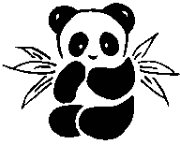 Panda Homework5th April 2019   Hopefully everyone has received their Teddy Bear Picnic invitations.  The picnic is going to be on Thursday afternoon and it would be lovely if everyone brings their teddy into school for the day.  We may need a little help with some of the snacks for the picnic and will put up a list of snacks on the class door if you could donate anything that would be lovely.It is a busy week next week.  On Tuesday we are having a science day.  This will mean that there will be NO forest school next week.  On Thursday it is the Easter Service at the church at 10.30 with hot cross buns and a drink after.  In the afternoon it is our teddy bear picnic.  On Friday it is the Easter Egg hunt and there will be raffle tickets on sale on Thursday and Friday to win a Easter Egg.This week has been an assessment week, well to those of you who move moved up a colour.  We will attach a copy of the sounds that need a bit more enforcement in the next week.There are spellings for everyone for next week attached.For Year 1 children there is a sheet attached to help with the phonics screening in June.  